SYED SYED.365089@2freemail.com 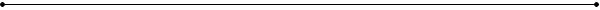 ACCOUNTS, ADMINISTRATION (PRO & Logistics) & CLIENT RELATIONSHIP PROFESSIONALSeeking a position to utilize my skills and abilities in an industry that offers professional growth while being resourcefulPROFILE & STRENGTHSA Result-oriented Accounts & Logistics professional offering an experience of 8.6 years in Accounts, Budgeting, MIS, Auditing, Logistics Management, Relationship Management, Coordination & administration related activities; currently spearheading as Accounts & Admin In-charge with Oil & Gas Trading Company FZE, Oil &Gas Trading Company FZE (HFZA - Hamriyah Free Zone Authority), U.A.E.Possess demonstrated expertise in mobilizing and managing financial resources to meet company’s long & short-term financial needs while handling all Labour & Commercial functions. Expertise in formulating and implementing the Accounting Policies\ Procedures and Statutory enactments with the ability to relate theory with practice.Experience in handling cost effective procurement and achieving significant savings through effective evaluation of vendors and developing cost-effective alternatives for various imports operations.Proficiency in managing entire administrative activities and key competencies in structuring and implementing innovative Administrative policies/procedures. Demonstrated ability in executing various functions such as MIS management, administration, planning & implementation etc.Consummate professional with excellent planning, execution, monitoring and resource balancing skills, attention to detail as well as the ability to build and lead the team effectively.Core Competencies:Accounts Management  Strategic Financial Planning / Projections  MIS  Relationship Management  Costing/Taxation  Statutory Compliances  Commercial Functions  Accounts Payable & Receivable  Budgeting  Inventory Management  Supplier Management  Procurement / Logistics  Vendor Management / Development  Cost Rationalization / Optimization  Business / Commercial Operations  Manpower / Labour Management  Liaison & Coordination  General Administration  Statutory Compliance  Facilities Management  Infrastructure Maintenance  Administration and Process Management  Relationship Management  Team Management  Training & DevelopmentRole as Accounts In-charge:Spearheading efforts on the visa of Oil & Gas Trading Company FZE; also working for Bilco Middle East FZC – a manufacturing Company.Dealing with Accounts Receivable by taking follow up procedures to recover the amounts within the stipulated time.Handling documentation of financial transactions by entering account information.Handling Accounts Payable by following Invoicing/Billing trends and methods within the organization.Looking after Petty Cash transactions within the budget set by the organization for day to day tasks.Substantiating financial transactions by auditing documents.Following the financial actions by analyzing accounting options on the basis of experience and given instructions by the top level management.Managing reconciliation of financial discrepancies by collecting and analyzing account information.Holding discussions with the team and relevant management staff.Maintaining financial security by following internal controls.Preparing financial reports by collecting, analyzing, and summarizing account information and trends.Ensuring confidentiality of customer’s operations by keeping financial information confidential.Achieving financial objectives by anticipating requirements.Submitting information for budget preparation, scheduling expenditures, monitoring costs and analyzing variances.Managing preparation of payments by verifying documentation, and requesting disbursements.Role as Administration In-charge & PRO:Providing Administration and Infrastructure/ Facilities management support to ensure hassle-free office operations.Paying the role of PRO and formulating & implementing strategic plans to enhance service quality standards and customer service.Deftly handling preparation & implementation daily plan/schedule, Logistics / Store, HR Office, work related to the infrastructure of the organization.Handling Vendor management and coordinating with the supply and purchase chain, placing orders etc.Preparing reports, documentation while coordinating with other departments/ Units Heads.Providing necessary support to the Management in terms of administration.Looked after account payable and receivable, maintained purchase, recorded deposit slips / vouchers along with bank reconciliation, bank & cash statements, bank transactions including handling cash and cheque.Prepared all types of payments, stock management system, depot management, records updating and reporting.Handled daily receipt of cash, credit and closing of daily transaction. Managed Sales monitoring / updating of online applications.Involved in the preparation of fortnightly sale report, preparation of all types of payments; handled bank reconciliation, bank & cash statements.Maintained account payable and recorded deposit slips / vouchers.Compiled and provided to the Director sales with the Sales Target Reports along with maintaining the list of distributors with complete address.Maintained, checked and forwarded the field expenses to HR for further action. Maintained records of creditors and make possible recoveries.Updated periodic trade offers of our company and competitor for trading. Monitored the trade activity results and reported the same to Director Sales.Handled allocation of P.O. (Purchase Orders) of the branches; recorded trade complains and forwarded to the respective ASM for solution and feedback.Analyzed and updated the company and competitor’s price list. Extended support to Sales Team in meetings, information gathering and sales tools requirements.Completed Post Graduate Diploma in Economics & Finance during 2009-2010Handled sale of Postpaid Numbers; created revenue from sales and generated new postpaid corporate customers.EDUCATIONAL & PROFESSIONAL CREDENTIALSMEF (Master in Economics and Finance), 2010-2011  University of KarachiPGD - E&F (Post Graduate Diploma in Economics & Finance), 2009-2010  University of KarachiB.Com., 2006-2008  University of KarachiIntermediate, 2004-2005  D.J. Sindh Government Science CollegeMatriculation, 2002-2003  Falcon House Grammar SchoolComputer Proficiency:Windows 98/2000/XP & InternetDigital Accounting and Integrated Software like Application Oracle and corresponding software.MS-Office (Word, Excel, PowerPoint)PROFESSIONAL EXPERIENCEOil & Gas Trading Company FZE (HFZA - Hamriyah Free Zone Authority)May 2014 – Till date(Working Site: Bilco Middle East FZC – a manufacturing Company)Role: Accounts & Admin In-chargeSOGO LIGHTING WORLDJan. 2012 – Feb. 2014Accounts & Admin In-chargeFDM Pvt. (Ltd.)March 2011 – Dec. 2011Asst. Finance OfficerFDM Pvt. (Ltd.)Jan. 2010 – Feb. 2011Sales CoordinatorTelenor PakistanNov. 2007 – Sept. 2008Direct Sales Officer (DSO)